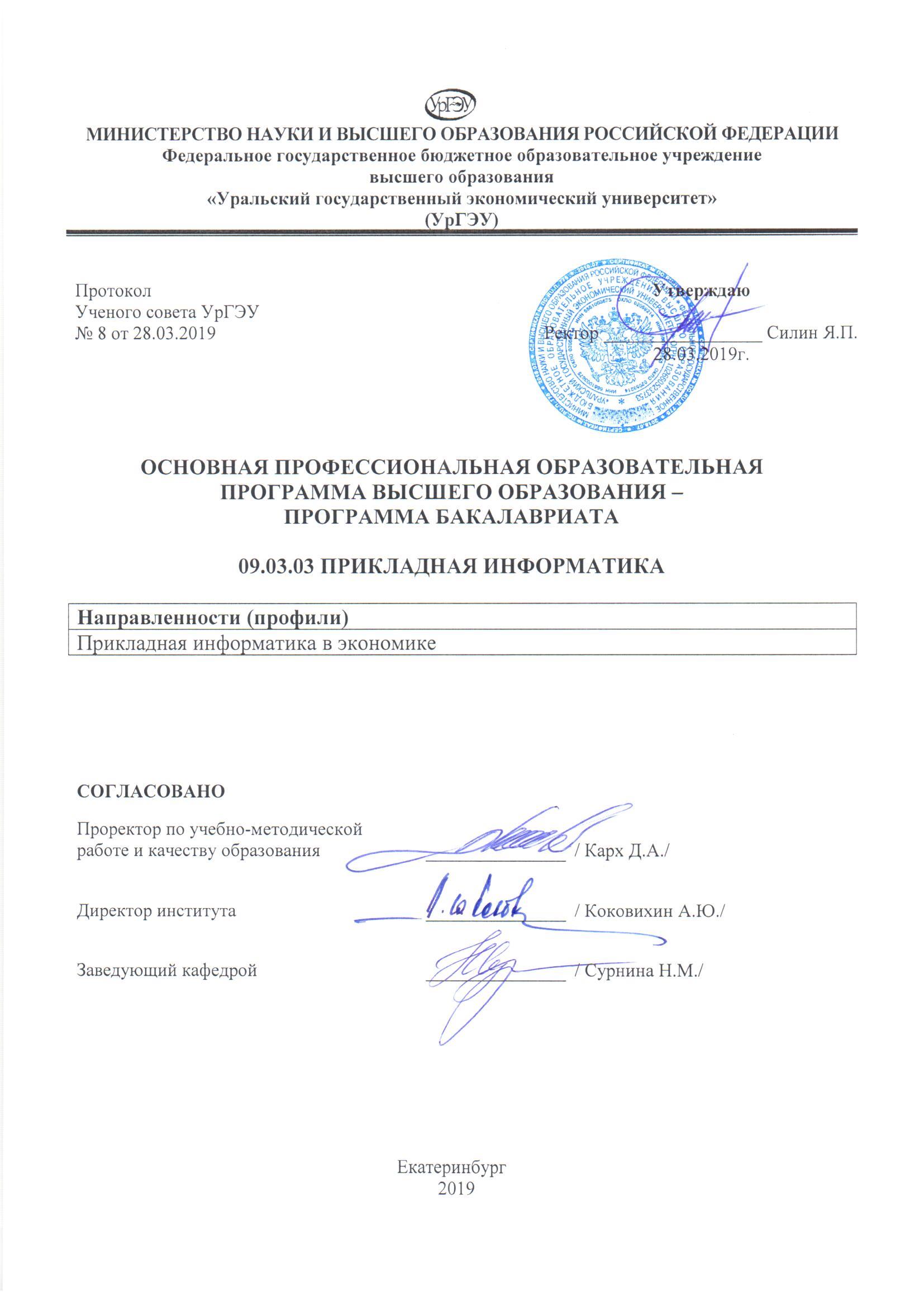 СОДЕРЖАНИЕИСПОЛЬЗУЕМЫЕ СОКРАЩЕНИЯУрГЭУ или университет - Федеральное государственное образовательное учреждение высшего образования «Уральский государственный экономический университет»;ФГОС ВО - федеральный государственный образовательный стандарт высшего образования (уровень бакалавриата);ОПОП - основная профессиональная образовательная программа высшего образования – программа бакалавриата;ОКЗ -  Общероссийский классификатор занятий.ОКВЭД - Общероссийский классификатор видов экономической деятельности.ЕКС - Единый квалификационный справочник должностей руководителей, специалистов и служащих.ОКСО - Общероссийский классификатор специальностей по образованию.ПС – Профессиональные стандартыИС – информационные системыЭО - электронное обучениеДОТ – дистанционные образовательные технологииз.е. – зачетные единицыТФ- трудовые функцииОТФ – общетрудовые функцииПК- профессиональные компетенцииОПК- общепрофессиональные компетенцииУК – универсальные компетенции1. ОБЩИЕ ПОЛОЖЕНИЯ ОСНОВНЫХ ПРОФЕССИОНАЛЬНЫХ ОБРАЗОВАТЕЛЬНЫХ ПРОГРАММ ВЫСШЕГО ОБРАЗОВАНИЯ – ПРОГРАММ БАКАЛАВРИАТАОБЩАЯ ХАРАКТЕРИСТИКА ОПОП Цель ОПОП - подготовка высококвалифицированных бакалавров, владеющих знаниями, профессиональными компетенциями, способностями в сфере проектирования, разработки, внедрения и эксплуатации средств вычислительной техники и информационных систем, управления их жизненным циклом.Трудоустройство выпускников, освоивших ОПОПВыпускники по направлению подготовки "Информатика и вычислительная техника" могут профессионально разрабатывать, внедрять и адаптировать прикладное программное обеспечение в сфере экономики и финансов заниматься системами и сетями, автоматизированными системами обработки информации и управления, могут производить математическое, информационное, техническое, лингвистическое, программное, эргономическое, организационное и правовое обеспечение перечисленных системВыпускники могут продолжить обучение в магистратуре и аспирантуре.Характеристика объема, сроков, форм обучения по ОПОП Характеристика области профессиональной деятельности типов задач и задач профессиональной деятельности выпускников:1.2. ПЛАНИРУЕМЫЕ РЕЗУЛЬТАТЫ ОСВОЕНИЯ ОПОПВ результате освоения программы бакалавриата у выпускника должны быть сформированы компетенции, установленные программой бакалавриата.Программа бакалавриата устанавливает следующие универсальные компетенции (УК)Программа бакалавриата устанавливает следующие общепрофессиональные компетенции (ОПК)Программа бакалавриата устанавливает следующие профессиональные компетенции (ПК)Соотношение области профессиональной деятельности типов задач и задач профессиональной деятельности выпускников
На основании сформированных компетенций выпускник, освоивший программу в соответствии с видами профессиональной деятельности, на которые ориентирована программа. Взаимосвязь формируемых компетенций и профессиональных задач, представлена в рабочих программах дисциплин и программах практик.1.3. ОБЩАЯ ХАРАКТЕРИСТИКА СТРУКТУРЫ ПРОГРАММЫ БАКАЛАВРИАТАВ рамках программы выделяются обязательная часть и часть, формируемая участниками образовательных отношений. Объем обязательной части, без учета объема государственной итоговой аттестации, составляет не менее 40 процентов общего объема программы. Блок 1 Б1.О(ФГОС) - дисциплины, которые устанавливаются ФГОС ВО относятся к обязательной части Блока 1 ОПОП, обязательные для всех профилей, определяют направленность подготовки.Б1.О. - дисциплины, которые относятся к обязательной части Блока 1 ОПОП, обязательные для всех профилей, устанавливаются примерной образовательной программой или по усмотрению университета, определяют направленность подготовки.Б.1.В.О - дисциплины Блока 1, которые относятся к части ОПОП, формируемой участниками образовательных отношений (в том, числе с участием работодателей, институтов, кафедр), определяют профиль подготовки, направлены на задачи профессиональной деятельности, определяют профиль.Б.1.В.Э. – элективные (выборные) дисциплины Блока 1, которые относятся к части ОПОП, формируемой участниками образовательных отношений (в том, числе с участием работодателей, институтов, кафедр), определяют профиль подготовки, ориентированы на задачи профессиональной деятельности, после выбора – становятся обязательными для освоения.Блок 2Б2.О.П. – практика. Обязательные виды практик, устанавливаются ФГОС ВО и примерочной образовательной программой и университетом, направлены на формирование умений и навыков, которые закреплены в индикаторах достижений ОПК и ПК способствуют решению задач профессиональной деятельности, определяемых ОПОП. (виды: Б.2.О.ПУ – учебная практика; Б.2.О.ПП.- производственная практика) Блок 3ГИА -  государственная итоговая аттестация, относится к Блоку 3 ОПОП, темы ВКР, отражают профиль ОПОП, порядок выполнения ВКР направлен на оценку самостоятельной работы по применению умений и навыков, закрепленных в индикаторах достижения ПК, защита выпускной квалификационной работы, направлена определение   уровня сформированности всех компетенций.Университетский компонент ОПОП – включает дисциплины 1 и 2 курсов, которые:- установлены ФГОС ВО;- рекомендуемые дисциплины примерных ОПОП;- определяются направлением развития университета;- могут читаться обучающимся разных направлений подготовки в потоках;- дисциплины, на которых применяются онлайн курсы. Институтский (межинститутский) компонент ОПОП – включает дисциплины 2 и 3 курсов, которые:- обязательны для всех профилей в рамках реализуемого направления подготовки;- могут включать дисциплины, которые реализуются в рамках института для всех направлений подготовки, закрепленных за институтом;- могут включать дисциплины, формирующие профиль, которые реализуются кафедрами, закреплёнными за институтом. Кафедральный (межкафедральный) компонент ОПОП – включает дисциплины 3 и 4 курсов, которые:- закреплены за выпускающей кафедрой и иными кафедрами - формируют профиль подготовки;- практики;- ГИА.1.4. ОБЩАЯ ХАРАКТЕРИСТИКА УСЛОВИЙ РЕАЛИЗАЦИИ ОПОПМатериально-технические условия УрГЭУ располагает материально-технической базой и необходимым комплектом лицензионного программного обеспечения соответствующей действующим противопожарным правилам и нормам, и обеспечивающей проведение всех видов дисциплинарной и междисциплинарной подготовки, практической и научно-исследовательской работ обучающихся, предусмотренных учебным планом.Каждый обучающийся в течение всего периода обучения обеспечен:- индивидуальным неограниченным доступом к одной или нескольким электронно-библиотечным системам на сайте библиотеки УрГЭУ http://lib.usue.ru/;- индивидуальным неограниченным доступом к электронной информационно-образовательной среде https://portal.usue.ru/portal;- необходимым комплектом лицензионного программного обеспечения, состав которых определяется в рабочих программах дисциплин и подлежит ежегодному обновлению.Специальные помещения представляют собой учебные аудитории для проведения занятий лекционного типа, занятий семинарского типа, курсового проектирования (выполнения курсовых работ), групповых и индивидуальных консультаций, текущего контроля и промежуточной аттестации, а также помещения для самостоятельной работы и помещения для хранения и профилактического обслуживания учебного оборудования, лаборатории, оснащенные лабораторным оборудованием, в зависимости от степени его сложности.В случае применения электронного обучения, дистанционных образовательных технологий возможна замена специально оборудованных помещений (лабораторий) их виртуальными аналогами.Электронное портфолио обучающегося по ОПОППортфолио для студентов всех форм обучения бакалавриата формируется с первого курса и размещается в электронном виде на сайте http://portfolio.usue.ruЭлектронное портфолио обучающегося по ОПОП включает в себя следующие виды письменных работ:- контрольные работы, предусмотренные учебными планами заочной формы обучения;- курсовые работы (проекты), предусмотренные учебными планами всех форм обучения;- отчеты по всем видам практики;- выпускную квалификационную работу (ВКР), аннотацию к ней в соответствии с инструкцией, размещенной на указанном сайте, в соответствии с Порядком размещения текстов ВКР в электронно-библиотечной системе Уральского государственного экономического университета и проверки их на объем заимствования.- рецензий и оценок.Студенту рекомендуется самостоятельно загружать сканы документов (титульный лист, выходные данные, работа, список литературы, приказы, патенты, свидетельства и т.д.), подтверждающие его участие в:- научно-практических мероприятиях (форумах, конференциях, конкурсах, олимпиадах и т.д.);- научных публикациях (тезисы докладов);- выполнении научно-исследовательских работ, отраженное в научных отчетах по хоздоговорным НИР, государственным контрактам, грантам;- создании объектов интеллектуальной собственности.- сканы документов (грамот, благодарственных писем, благодарностей, дипломов и пр.), подтверждающих его участие и отражающих результаты его личных достижений в общественной деятельности, спорте, культуре.Кадровые условия реализации программы Реализация ОПОП обеспечивается руководящими и научно-педагогическими работниками организации, а также лицами, привлекаемыми к реализации программы бакалавриата на условиях гражданско-правового договора.1.5. ОБЩАЯ ХАРАКТЕРИСТИКА СОДЕРЖАНИЯ ОБРАЗОВАТЕЛЬНОЙ ДЕЯТЕЛЬНОСТИ ПО ОПОПОбразовательная деятельность по ОПОП проводится в форме:- контактной работы обучающихся с педагогическими работниками организации и лицами, привлекаемыми организацией к реализации образовательных программ на иных условиях;- самостоятельной работы обучающихся;- научно-исследовательской работы;- практической работы обучающихся, в период прохождения практики в организациях, деятельность которых соответствует профилю ОПОП.Предусмотрена аудиторная контактная работа, а также контактная работа в электронной информационно-образовательной среде УрГЭУ.При осуществлении образовательной деятельности по ОПОП УрГЭУ обеспечивает реализацию дисциплин, закрепленных в учебных планах, посредством проведения учебных занятий лекционного, семинарского типа, групповых консультаций, индивидуальной работы, проведения текущего контроля успеваемости и промежуточной аттестации обучающихся;Дисциплины, закрепленные в учебном плане, относящиеся к базовой части ОПОП, являются обязательными для освоения вне зависимости от направленности (профиля). Дисциплины, относящиеся к вариативной части ОПОП, и практики определяют профиль. После выбора обучающимся профиля программы, набор соответствующих дисциплин и практик становится обязательным для освоения.При осуществлении образовательной деятельности по ОПОП предусмотрено проведение учебной и производственной практик:- ознакомительной практики;- эксплуатационной практики;- проектно-технологической практики;- производственной преддипломной практики для выполнения выпускной квалификационной работы.Организация и проведение практик, осуществляется на основе договоров с организациями, деятельность которых соответствует профилю ОПОП, осваиваемым в рамках ОПОП. Возможно проведение практики непосредственно в УрГЭУ.Практика проводится дискретно -  путем выделения в календарном учебном графике непрерывного периода учебного времени для проведения каждого вида практики, предусмотренных ОПОП.Обучающиеся, совмещающие обучение с трудовой деятельностью, вправе проходить практику по месту трудовой деятельности в случаях, если профессиональная деятельность, осуществляемая ими, соответствует требованиям к содержанию практики.Обучающиеся в период прохождения практики выполняют индивидуальные задания, предусмотренные программами практики. Результаты практики оцениваются посредством проведения промежуточной аттестации, по оценочным материалам УрГЭУ.Самостоятельная работа студентовОрганизация самостоятельной работы обучающихся по ОПОП осуществляется по трем направлениям:- внеаудиторная (написание рефератов, выполнение контрольных работ, подготовка отчетов по практике, написание курсовой работы, выполнение выпускной квалификационной работы и др.);- аудиторная самостоятельная работа, под непосредственным контролем преподавателя (выполнение аудиторных контрольных, лабораторных работ и т.д.);- научно-исследовательская (подготовка докладов, тезисов к участию в конференциях, форумах, подготовка работ на конкурсы, олимпиады и т.д.).Текущий контроль успеваемости обеспечивает оценивание хода освоения дисциплин и прохождения практик, промежуточная аттестация обучающихся обеспечивает оценивание промежуточных и окончательных результатов обучения по дисциплинам и прохождения практик (в том числе результатов курсового проектирования (выполнения курсовых работ).Порядок проведения промежуточной аттестации включает в себя систему оценивания результатов промежуточной аттестации и критерии выставления оценок. Формы промежуточной аттестации, периодичность, порядок проведения, устанавливаются учебным планом. Порядок и сроки ликвидации академической задолженности устанавливаются локальными нормативными актами УрГЭУ.Государственная итоговая аттестация. К ГИА допускается обучающийся, не имеющий академической задолженности и в полном объеме выполнивший учебный план или индивидуальный учебный план. ГИА проводится государственными экзаменационными комиссиями в целях определения соответствия результатов освоения обучающимися ОПОП соответствующим требованиям ФГОС ВО.Государственная итоговая аттестация обучающихся проводится в форме защиты выпускной квалификационной работы.Выпускная квалификационная работа представляет собой выполненную обучающимся работу, демонстрирующую уровень подготовленности выпускника к самостоятельной профессиональной деятельности.УрГЭУ утверждает перечень тем выпускных квалификационных работ, предлагаемых обучающимся и доводит его до сведения обучающихся не позднее чем за 6 месяцев до даты начала государственной итоговой аттестации.По письменному заявлению обучающегося УрГЭУ может предоставить обучающемуся возможность подготовки и защиты выпускной квалификационной работы по теме, предложенной обучающимся, в случае обоснованности целесообразности ее разработки для практического применения в соответствующей области профессиональной деятельности или на конкретном объекте профессиональной деятельности.Для подготовки выпускной квалификационной работы за обучающимся закрепляется руководитель выпускной квалификационной работы из числа работников организации и при необходимости консультант.Лицам, успешно прошедшим государственную итоговую аттестацию, выдаются документ об образовании и о квалификации.Обучающимся по образовательным программам после прохождения ГИА предоставляется по их заявлению каникулы в пределах срока освоения соответствующей образовательной программы, по окончании которых производится отчисление обучающихся в связи с получением образования.1.6. ОБЩИЕ ТРЕБОВАНИЯ К СИСТЕМЕ ОЦЕНИВАНИЯ РЕЗУЛЬТАТОВ ОСВОЕНИЯ ОПОП И КРИТЕРИИ ВЫСТАВЛЕНИЯ ОЦЕНОКПоказатель оценки освоения ОПОП формируется на основе объединения текущей и промежуточной аттестации обучающегося. Показатель рейтинга по каждой дисциплине выражается в баллах (процентах), которые показывают уровень подготовки студента. Текущая аттестация. Используется 100-бальная система оценивания. Оценка работы студента в течении семестра осуществляется преподавателем в соответствии с разработанной им системой оценки учебных достижений в процессе обучения по данной дисциплине. В рабочих программах дисциплин и практик закреплены виды текущей аттестации, планируемые результаты контрольных мероприятий и критерии оценки учебный достижений.В течении семестра преподавателем проводится не менее 3-х контрольных мероприятий, по оценке деятельности студента. Если посещения занятий по дисциплине включены в рейтинг, то данный показатель составляет не более 20% от максимального количества баллов по дисциплине.Промежуточная аттестация. Используется 5-бальная система оценивания. Оценка работы студента по окончанию дисциплины (части дисциплины) осуществляется преподавателем в соответствии с разработанной им системой оценки достижений студента в процессе обучения по данной дисциплине. Порядок перевода рейтинга, предусмотренного системой оценивания, по дисциплинам, практикам, итоговой государственной аттестации в пятибалльную систему. Уровни и порядок перевода рейтинга в 5-балльную систему. Высокий уровень- 70 - 100 - отлично, хорошо.Средний уровень – 50 -  69 - удовлетворительно.Государственная итоговая аттестация. Используется 5-балльная система оценивания. Оценка уровня сформированности компетенций и готовности обучающего решать профессиональные задачи.Критерии оценки содержания, качества подготовки и защиты выпускной квалификационной работы.Общую оценку за выпускную квалификационную работу и процедуру защиты члены государственной экзаменационной комиссии выставляют коллегиально с учетом содержания ВКР и процедуры защиты. При этом оценивается соответствие:- содержания работы заявленной теме;- глубины раскрытия темы ВКР значимости проблемы исследования; - оформления работы требованиям ГОСТ;- результатов обучения требованиям, предусмотренным ФГОС ВО.Критерии оценки содержания, качества подготовки и защиты выпускной квалификационной работы по ОПОП - программам бакалавриатаОценка «неудовлетворительно» выставляется, если:· аппарат исследования не продуман или отсутствует его описание;· неудачно сформулированы цель и задачи, выводы носят декларативный характер;· в работе не обоснована актуальность проблемы;· работа не носит самостоятельного исследовательского характера; не содержит анализа и практического разбора деятельности объекта исследования; не имеет выводов и рекомендаций; не отвечает требованиям, изложенным в методических указаниях кафедры;· работа имеет вид компиляции из немногочисленных источников без оформления ссылок на них или полностью заимствована;· в заключительной части не отражаются перспективы и задачи дальнейшего исследования данной темы, вопросы практического применения и внедрения результатов исследования в практику;· неумение анализировать научные источники, делать необходимые выводы, поверхностное знакомство со специальной литературой; минимальный библиографический список;· студент на защите не может аргументировать выводы, затрудняется отвечать на поставленные вопросы по теме либо допускает существенные ошибки;· в отзыве научного руководителя имеются существенные критические замечания;· оформление не соответствует требованиям, предъявляемым к ВКР;· к защите не подготовлены презентационные материалы.1.7 ОБЩИЕ ТРЕБОВАНИЯ К ОРГАНИЗАЦИИ ОБРАЗОВАТЕЛЬНОГО ПРОЦЕССА ДЛЯ ЛИЦ С ОГРАНИЧЕННЫМИ ВОЗМОЖНОСТЯМИ ЗДОРОВЬЯВ целях доступности освоения программы для лиц с ограниченными возможностями здоровья при необходимости (по заявлению студента) университет обеспечивает следующие условия:- устанавливает особый порядок освоения дисциплин, дисциплин по физической культуре и спорту с учетом состояния их здоровья;- выбор мест прохождения практик производится с учетом особенностей их психофизического развития, индивидуальных возможностей, состояния здоровья обучающихся и требований по доступности;- обеспечение электронными образовательными ресурсами в формах, адаптированных к ограничениям их здоровья.- обучение по индивидуальному учебному плану вне зависимости от формы обучения может быть увеличено по их желанию не более чем на 1 год по сравнению со сроком получения образования для соответствующей формы обучения. -при реализации программы бакалавриата организация использовать электронное обучение и дистанционные образовательные технологии, которые должны предусматривать возможность приема-передачи информации в доступных для них формах. Обучающимся обеспечен доступ (удаленный доступ), к современным профессиональным базам данных и информационным справочным системам, состав которых определяется в рабочих программах дисциплин (модулей) и подлежит ежегодному обновлению.- государственная итоговая аттестация проводится организацией с учетом особенностей их психофизического развития, их индивидуальных возможностей и состояния здоровья. При проведении государственной итоговой аттестации обеспечивается соблюдение следующих общих требований: проведение государственной итоговой аттестации для инвалидов в одной аудитории совместно с обучающимися, не являющимися инвалидами, если это не создает трудностей для инвалидов и иных обучающихся при прохождении государственной итоговой аттестации; присутствие в аудитории ассистента (ассистентов), оказывающего обучающимся инвалидам необходимую техническую помощь с учетом их индивидуальных особенностей (занять рабочее место, передвигаться, прочитать и оформить задание, общаться с председателем и членами государственной экзаменационной комиссии); использование необходимыми обучающимся инвалидам техническими средствами при прохождении государственной итоговой аттестации с учетом их индивидуальных особенностей; обеспечение возможности беспрепятственного доступа обучающихся инвалидов в аудитории, туалетные и другие помещения, а также их пребывания в указанных помещениях.Для лиц с ограниченными возможностями здоровья по зрению:- наличие альтернативной версии официального сайта университета в сети «Интернет» для слабовидящих;- размещение в доступных для обучающихся, являющихся слепыми или слабовидящими, местах и в адаптированной форме (с учетом их особых потребностей) справочной информации о расписании учебных занятий (в том числе шрифтом Брайля);- присутствие ассистента, оказывающего обучающемуся необходимую помощь; обеспечение выпуска альтернативных форматов печатных материалов (крупный шрифт или аудиофайлы);- обеспечение доступа обучающегося, являющегося слепым и использующего собаку-проводника, к зданию университета;Для лиц с ограниченными возможностями здоровья по слуху: - дублирование звуковой справочной информации о расписании учебных занятий визуальной (установка мониторов с возможностью трансляции субтитров (мониторы, их размеры и количество определяются с учетом размеров помещения);- обеспечение надлежащими звуковыми средствами воспроизведения информации;Для лиц с ограниченными возможностями здоровья, имеющих нарушения опорно-двигательного аппарата, доступ и возможность пребывания в учебных и иных помещениях, столовых, туалетных и других помещениях университета (наличие пандусов, поручней, расширенных дверных проемов, лифтов, специальных кресел и других приспособлений).ХАРАКТЕРИСТИКА ОСНОВНЫХ ПРОФЕССИОНАЛЬНЫХ ОБРАЗОВАТЕЛЬНЫХ ПРОГРАММ – ПРОГРАММ БАКАЛАВРИАТА, 09.03.03 ПРИКЛАДНАЯ ИНФОРМАТИКА ПО НАПРАВЛЕННОСТИ (ПРОФИЛЮ), ПРИКЛАДНАЯ ИНФОРМАТИКА В ЭКОНОМИКЕОБЩАЯ МАТРИЦА КОМПЕТЕНЦИЙ ПРОГРАММЫ БАКАЛАВРИАТАИСПОЛЬЗУЕМЫЕ СОКРАЩЕНИЯ31. ОБЩИЕ ПОЛОЖЕНИЯ ОСНОВНЫХ ПРОФЕССИОНАЛЬНЫХ ОБРАЗОВАТЕЛЬНЫХ ПРОГРАММ ВЫСШЕГО ОБРАЗОВАНИЯ – ПРОГРАММ БАКАЛАВРИАТА41.1. общая характеристика ОПОП 41.2. планируемые результаты освоения ОПОП81.3. общая характеристика структуры программы бакалавриата171.4. общая характеристика условий реализации ОПОП191.5. общая характеристика содержания образовательной деятельности по ОПОП201.6. общие требования к  системе оценивания результатов освоения ОПОП и критерии выставления оценок221.7. общие требования к организации образовательного процесса для лиц с ограниченными возможностями здоровья262. ХАРАКТЕРИСТИКА ОСНОВНЫХ ПРОФЕССИОНАЛЬНЫХ ОБРАЗОВАТЕЛЬНЫХ ПРОГРАММ – ПРОГРАММ БАКАЛАВРИАТА, 09.03.03 ПРИКЛАДНАЯ ИНФОРМАТИКА ПО НАПРАВЛЕННОСТЯМ (ПРОФИЛЯМ), ОБЩАЯ МАТРИЦА КОМПЕТЕНЦИЙ ПРОГРАММЫ БАКАЛАВРИАТА28Направление  подготовки09.03.03 Прикладная информатикаПрофильПрикладная информатика в экономикеФЗ РФФедеральный закон от 29 декабря 2012 года № 273-ФЗ «Об образовании в Российской Федерации»;ФГОС ВО  Федеральный государственный образовательный стандарт высшего образования - бакалавриат по направлению подготовки
09.03.03 Прикладная информатика, утвержденный приказом Министерства образования и науки Российской Федерации от 19 сентября 2017 г. N 922ПС(уровень 6)06.001. Профессиональный стандарт "Программист", утвержденный приказом Министерства труда и социальной защиты Российской Федерации от 18 ноября 2013 г. N 679н (зарегистрирован Министерством юстиции Российской Федерации 18 декабря 2013 г., регистрационный N 30635).06.015. Профессиональный стандарт "Специалист по информационным системам", утвержденный приказом Министерства труда и социальной защиты Российской Федерации от 18 ноября 2014 г. N 896н (зарегистрирован Министерством юстиции Российской Федерации 24 декабря 2014 г., регистрационный N 35361)06.022. Профессиональный стандарт «Системный аналитик», утвержденный приказом Министерства труда и социальной защиты Российской Федерации от 28 октября 2014 г. N 809н (зарегистрирован Министерством юстиции Российской Федерации 24 ноября 2014 г., регистрационный N 34882)Код Наименование  вида профессиональной деятельности (ПС)Отнесение к видам экономической деятельности (ОКВЭД)(ПС)Основная цель вида профессиональной деятельности(ПС)06.001Разработка программного обеспеченияРазработка компьютерного программного обеспечения, консультационные услуги в данной области и другие сопутствующие услугиРазработка, отладка, проверка работоспособности, модификация программного обеспечения06.001Разработка программного обеспеченияДеятельность по обработке данных, предоставление услуг по размещению информации и связанная с этим деятельностьРазработка, отладка, проверка работоспособности, модификация программного обеспечения06.015Создание и поддержка информационных систем (ИС) в экономикеДеятельность, связанная с использованием вычислительной техники и информационных технологийСоздание (модификация) и сопровождение информационных систем (далее - ИС), автоматизирующих задачи организационного управления и бизнес-процессы в организациях различных форм собственности с целью повышения эффективности деятельности организаций - пользователей ИС06.022Проектно-исследовательская деятельность в области информационных технологийРазработка программного обеспечения и консультирование в этой областиРазработка, восстановление и сопровождение требований к программному обеспечению (далее - ПО), продукту, средству, программно-аппаратному комплексу, автоматизированной информационной системе или автоматизированной системе управления (далее - системе) на протяжении их жизненного циклаОписание трудовых функций (ПС)Наименование базовой группы, должности (профессии) или специальности (ЕКС, ОКЗ)(ПС)Разработка требований и проектирование программного обеспеченияВедущий программист Ведущий инженер-программистПрограммисты Разработчики и аналитики компьютерных системИнженер-программистИнженер по автоматизированным системам управления производствомВыполнение работ и управление работами по созданию (модификации) и сопровождению ИС, автоматизирующих задачи организационного управления и бизнес-процессыВедущий специалист по внедрению ИСПрограммист-проектировщик ИСВедущий консультант по ИСБизнес-аналитикРуководитель сервисной службы по ИСРуководители подразделений (служб) компьютерного обеспечения Разработчики и аналитики компьютерных системПрограммисты Специалисты по компьютерам.Концептуальное, функциональное и логическое проектирование систем среднего и крупного масштаба и сложностиСтарший системный аналитик Старший инженер-исследователь Старший специалист Старший консультантРазработчики и аналитики компьютерных системФормы обучения по программе  (указать, если реализуется с применением ЭО и ДОТ, использование сетевой формы)Очная,  заочнаяОбъем программы Объем программы бакалавриата составляет 240 зачетных единиц (далее - з.е.) вне зависимости от формы обучения, применяемых образовательных технологий, реализации программы бакалавриата с использованием сетевой формы, реализации программы бакалавриата по индивидуальному учебному плану.Объем программы бакалавриата, реализуемый за один учебный год, составляет не более 70 з.е. вне зависимости от формы обучения, применяемых образовательных технологий, реализации программы бакалавриата с использованием сетевой формы, реализации программы бакалавриата по индивидуальному учебному плану (за исключением ускоренного обучения), а при ускоренном обучении - не более 80 з.е.Срок получения образования по программев очной форме обучения, включая каникулы, предоставляемые после прохождения государственной итоговой аттестации, составляет 4 года;в очно-заочной или заочной формах обучения увеличивается не менее чем на 6 месяцев и не более чем на 1 год по сравнению со сроком получения образования в очной форме обучения;при обучении по индивидуальному учебному плану инвалидов и лиц с ОВЗ может быть увеличен по их заявлению не более чем на 1 год по сравнению со сроком получения образования, установленным для соответствующей формы обучения.Язык, на котором осуществляется образовательная деятельность по программе РусскийОбласть профессиональной деятельностиФГОС ВО06. Связь, информационные и коммуникационные технологии (в сфере проектирования, разработки, внедрения и эксплуатации средствОписание ОТФ, входящих в профессиональный стандартПС06.001 (D)Разработка требований и проектирование программного обеспечения06.015 (C)Выполнение работ и управление работами по созданию (модификации) и сопровождению ИС, автоматизирующих задачи организационного управления и бизнес-процессы06.022 (C)Концептуальное, функциональное и логическое проектирование систем среднего и крупного масштаба и сложностиТипы задач профессиональной деятельностиФГОС ВООрганизационно-управленческиеТипы задач профессиональной деятельностиФГОС ВОПроектныеТипы задач профессиональной деятельностиФГОС ВОНаучно-исследовательскиеНаименование категории (группы) универсальных компетенций (ФГОС ВО)КодНаименование универсальной компетенции выпускника (ФГОС ВО)Наименование индикатора достижения универсальной компетенции(ПС)Системное и критическое мышлениеУК-1Способен осуществлять поиск, критический анализ и синтез информации, применять системный подход для решения поставленных задачЗнать: принципы сбора, отбора и обобщения информации.Уметь: соотносить разнородные явления и систематизировать их в рамках избранных видов профессиональной деятельности.Иметь практический опыт работы с информационными источниками, опыт научного поиска, создания научных текстов.Разработка и реализация проектовУК-2Способен определять круг задач в рамках поставленной цели и выбирать оптимальные способы их решения, исходя из действующих правовых норм, имеющихся ресурсов и ограниченийЗнать: необходимые для осуществления профессиональной деятельности правовые нормы и экономические законыУметь: определять круг задач в рамках избранных видов профессиональной деятельности, планировать собственную деятельность исходя из имеющихся ресурсов; соотносить главное и второстепенное, решать поставленные задачи в рамках избранных видов профессиональной деятельности.Иметь практический опыт применения нормативной базы и решения задач в области избранных видов профессиональной деятельности.Командная работа и лидерствоУК-3Способен осуществлять социальное взаимодействие и реализовывать свою роль в командеЗнать: различные приемы и способы социализации личности и социального взаимодействия.Уметь: строить отношения с окружающими людьми, с коллегами.Иметь практический опыт участия в командной работе, в социальных проектах, распределения ролей в условиях командного взаимодействия.КоммуникацияУК-4Способен осуществлять деловую коммуникацию в устной и письменной формах на государственном языке Российской Федерации и иностранном(ых) языке(ах)Знать: литературную форму государственного языка, основы устной и письменной коммуникации на иностранном языке, функциональные стили родного языка, требования к деловой коммуникации.Уметь: выражать свои мысли на государственном, родном и иностранном языке в ситуации деловой коммуникации.Иметь практический опыт составления текстов на государственном и родном языках, опыт перевода текстов с иностранного языка на родной, опыт говорения на государственном и иностранном языках.Межкультурное взаимодействиеУК-5Способен воспринимать межкультурное разнообразие общества в социально-историческом, этическом и философском контекстахЗнать: основные категории философии, законы исторического развития, основы межкультурной коммуникации.Уметь: вести коммуникацию с представителями иных национальностей и конфессий с соблюдением этических и межкультурных норм.Иметь практический опыт анализа философских и исторических фактов, опыт оценки явлений культуры.Самоорганизация и саморазвитие (в том числе здоровьесбережение)УК-6Способен управлять своим временем, выстраивать и реализовывать траекторию саморазвития на основе принципов образования в течение всей жизниЗнать: основные принципы самовоспитания и самообразования, профессионального и личностного развития, исходя из этапов карьерного роста и требований рынка труда.Уметь: планировать свое рабочее время и время для саморазвития. формулировать цели личностного и профессионального развития и условия их достижения, исходя из тенденций развития области профессиональной деятельности, индивидуально-личностных особенностей.Иметь практический опыт получения дополнительного образования, изучения дополнительных образовательных программ.Самоорганизация и саморазвитие (в том числе здоровьесбережение)УК-7Способен поддерживать должный уровень физической подготовленности для обеспечения полноценной социальной и профессиональной деятельностиЗнать: основы здорового образа жизни, здоровье-сберегающих технологий, физической культуры.Уметь: выполнять комплекс физкультурных упражнений.Иметь практический опыт занятий физической культурой.Безопасность жизнедеятельностиУК-8.Способен создавать и поддерживать в повседневной жизни и в профессиональной деятельности безопасные условия жизнедеятельности для сохранения природной среды, обеспечения устойчивого развития общества, в том числе при угрозе и возникновении чрезвычайных ситуаций и военных конфликтовЗнать: основы безопасности жизнедеятельности, телефоны служб спасения.Уметь: оказать первую помощь в чрезвычайных ситуациях, создавать безопасные условия реализации профессиональной деятельности.Иметь практический опыт поддержания безопасных условий жизнедеятельности.Экономическая культура, в том числе финансовая грамотностьУК-9Способен принимать обоснованные экономические решения в различных областях жизнедеятельностиЗнать: необходимые для осуществления профессиональной деятельности правовые нормы, регулирующие экономические правоотношения.Уметь: определять круг задач в рамках избранных видов профессиональной деятельности, планировать собственную деятельность исходя из имеющихся ресурсов; соотносить главное и второстепенное, решать поставленные задачи в рамках избранных видов профессиональной деятельности.Владеть: навыками применения нормативной базы и решения экономических задач в области избранных видов профессиональной деятельности.Гражданская позицияУК-10Способен формировать нетерпимое отношение к коррупционному поведениюЗнать: основы антикоррупционного законодательства и антикоррупционной политики России основные требования нормативных правовых актов при подготовке и принятии решений.Уметь: действовать в соответствии с моральными и нравственными принципами и правовыми нормами, предупреждать преступное поведение и коррупционные отношения; разрабатывать нормативные правовые акты в соответствии с профилем своей деятельности.Иметь навыки (трудовые действия): принятия решений в соответствии с требованиями нормативных правовых актовКодНаименование общепрофессиональной компетенции выпускника программы бакалавриата(ФГОС ВО)Наименование индикатора достижения общепрофессиональной компетенции(ПС)ОПК-1Способен применять естественнонаучные и общеинженерные знания, методы математического анализа и моделирования, теоретического и экспериментального исследования в профессиональной деятельности;Знать: основы высшей математики, физики, основы вычислительной техники и программирования.Уметь: решать стандартные профессиональные задачи с применением естественнонаучных и общеинженерных знаний, методов математического анализа и моделирования.Иметь навыки: теоретического и экспериментального исследования объектов профессиональной деятельности.ОПК-2Способен понимать принципы работы современных информационных технологий и программных средств, в том числе отечественного производства, и использовать их при решении задач профессиональной деятельности;Знать: современные информационные технологии и программные средства, в том числе отечественного производства при решении задач профессиональной деятельности.Уметь: выбирать современные информационные технологии и программные средства, в том числе отечественного производства при решении задач профессиональной деятельности.Иметь практический опыт: применения современных информационных технологий и программных средств, в том числе отечественного производства, при решении задач профессиональной деятельности.ОПК-3Способен решать стандартные задачи профессиональной деятельности на основе информационной и библиографической культуры с применением информационно-коммуникационных технологий и с учетом основных требований информационной безопасности;Знать: принципы, методы и средства решения стандартных задач профессиональной деятельности на основе информационной и библиографической культуры с применением информационно-коммуникационных технологий и с учетом основных требований информационной безопасности.Уметь: решать стандартные задачи профессиональной деятельности на основе информационной и библиографической культуры с применением информационно-коммуникационных технологий и с учетом основных требований информационной безопасности.Иметь навыки: подготовки обзоров, аннотаций, составления рефератов, научных докладов, публикаций, и библиографии по научно-исследовательской работе с учетом требований информационной безопасности.ОПК-4Способен участвовать в разработке стандартов, норм и правил, а также технической документации, связанной с профессиональной деятельностью;Знать: основные стандарты оформления технической документации на различных стадиях жизненного цикла информационной системы.Уметь: применять стандарты оформления технической документации на различных стадиях жизненного цикла информационной системы.Иметь навыки: составления технической документации на различных этапах жизненного цикла информационной системы.ОПК-5Способен инсталлировать программное и аппаратное обеспечение для информационных и автоматизированных систем;Знать: основы системного администрирования, администрирования СУБД, современные стандарты информационного взаимодействия систем.Уметь: выполнять параметрическую настройку ИС.Иметь навыки: инсталляции программного и аппаратного обеспечения информационных и автоматизированных систем.ОПК-6Способен анализировать и разрабатывать организационно-технические и экономические процессы с применением методов системного анализа и математического моделированияЗнать: основы теории систем и системного анализа, дискретной математики, теории вероятностей и математической статистики, методов оптимизации и исследования операций, нечетких вычислений, математического и имитационного моделирования.Уметь: применять методы теории систем и системного анализа, математического, статистического и имитационного моделирования для автоматизации задач принятий решений, анализа информационных потоков, расчета экономической эффективности и надежности информационных систем и технологий.Иметь навыки: проведения инженерных расчетов основных показателей результативности создания и применения информационных систем и технологий.ОПК-7Способен разрабатывать алгоритмы и программы, пригодные для практического применения;Знать: основные языки программирования и работы с базами данных, операционные системы и оболочки, современные программные среды разработки информационных систем и технологий.Уметь: применять языки программирования и работы с базами данных, современные программные среды разработки информационных систем и технологий для автоматизации бизнес-процессов, решения прикладных задач различных классов, ведения баз данных и информационных хранилищ.Иметь навыки: программирования, отладки и тестирования прототипов программно-технических комплексов задач.ОПК-8Способен принимать участие в управлении проектами создания информационных систем на стадиях жизненного циклаЗнать: основные технологии создания и внедрения информационных систем, стандарты управления жизненным циклом информационной системы.Уметь: осуществлять организационное обеспечение выполнения работ на всех стадиях и в процессах жизненного цикла информационной системы.Иметь навыки: составления плановой и отчетной документации по управлению проектами создания информационных систем на стадиях жизненного цикла.ОПК-9Способен принимать участие в реализации профессиональных коммуникаций с заинтересованными участниками проектной деятельности в рамках проектных группЗнать: инструменты и методы коммуникаций в проектах; каналы коммуникаций в проектах; модели коммуникаций в проектах; технологии межличностной и групповой коммуникации в деловом взаимодействии, основы конфликтологии, технологии подготовки и проведения презентаций.Уметь: осуществлять взаимодействие с заказчиком в процессе реализации проекта; принимать участие в командообразовании и развитии персонала.Иметь навыки: проведения презентаций, переговоров, публичных выступлений.Область профессиональной деятельности (по Реестру Минтруда) ФГОС ВООбласть профессиональной деятельности (по Реестру Минтруда) ФГОС ВООбласть профессиональной деятельности (по Реестру Минтруда) ФГОС ВООбласть профессиональной деятельности (по Реестру Минтруда) ФГОС ВООбласть профессиональной деятельности (по Реестру Минтруда) ФГОС ВО06. Связь, информационные и коммуникационные технологии (в сфере проектирования, разработки, внедрения и эксплуатации средств)06. Связь, информационные и коммуникационные технологии (в сфере проектирования, разработки, внедрения и эксплуатации средств)06. Связь, информационные и коммуникационные технологии (в сфере проектирования, разработки, внедрения и эксплуатации средств)06. Связь, информационные и коммуникационные технологии (в сфере проектирования, разработки, внедрения и эксплуатации средств)06. Связь, информационные и коммуникационные технологии (в сфере проектирования, разработки, внедрения и эксплуатации средств)Описание ОТФ, входящих в профессиональный стандарт ОТФ  ПС (уровень 6)Описание ОТФ, входящих в профессиональный стандарт ОТФ  ПС (уровень 6)Описание ОТФ, входящих в профессиональный стандарт ОТФ  ПС (уровень 6)Описание ОТФ, входящих в профессиональный стандарт ОТФ  ПС (уровень 6)Описание ОТФ, входящих в профессиональный стандарт ОТФ  ПС (уровень 6)06.001 (D) Разработка требований и проектирование программного обеспечения06.015 (C) Выполнение работ и управление работами по созданию (модификации) и сопровождению ИС, автоматизирующих задачи организационного управления и бизнес-процессы06.022 (C) Концептуальное, функциональное и логическое проектирование систем среднего и крупного масштаба сложности06.001 (D) Разработка требований и проектирование программного обеспечения06.015 (C) Выполнение работ и управление работами по созданию (модификации) и сопровождению ИС, автоматизирующих задачи организационного управления и бизнес-процессы06.022 (C) Концептуальное, функциональное и логическое проектирование систем среднего и крупного масштаба сложности06.001 (D) Разработка требований и проектирование программного обеспечения06.015 (C) Выполнение работ и управление работами по созданию (модификации) и сопровождению ИС, автоматизирующих задачи организационного управления и бизнес-процессы06.022 (C) Концептуальное, функциональное и логическое проектирование систем среднего и крупного масштаба сложности06.001 (D) Разработка требований и проектирование программного обеспечения06.015 (C) Выполнение работ и управление работами по созданию (модификации) и сопровождению ИС, автоматизирующих задачи организационного управления и бизнес-процессы06.022 (C) Концептуальное, функциональное и логическое проектирование систем среднего и крупного масштаба сложности06.001 (D) Разработка требований и проектирование программного обеспечения06.015 (C) Выполнение работ и управление работами по созданию (модификации) и сопровождению ИС, автоматизирующих задачи организационного управления и бизнес-процессы06.022 (C) Концептуальное, функциональное и логическое проектирование систем среднего и крупного масштаба сложностиТипы задач профессиональной деятельности (ФГОС ВО)Профессиональные компетенции(УрГЭУ)Задачи профессиональной деятельности(Описание ТФ, входящих в ПС)Наименование индикатора достижения профессиональной компетенции(ПС)ПроектныйПК-1 Способен проводить обследование организаций, выявлять информационные потребности пользователей, формировать требования к информационной системеТФ:С/01.6 Определение первоначальных требований заказчика к ИС и возможности их реализации в ИС на этапе предконтрактных работС/11.6 Выявление требований к ИСС/12.6 Анализ требованийЗнать: предметную область автоматизации; методы выявления требований; основы экономики и управления организацией.Уметь: анализировать функциональные и нефункциональные требования к ИС; анализировать исходные данные. Иметь навыки: выявления первоначальных требований заказчика к ИС; сбора исходных данных у заказчика; разработки моделей бизнес-процессов.ПроектныйПК-2 Способен разрабатывать и адаптировать прикладное программное обеспечениеТФ:С/15.6 Разработка прототипов ИСС/16.6 Проектирование и дизайн ИСС/17.6 Разработка баз данных ИСС/18.6 Организационное и технологическое обеспечение кодирования на языкахпрограммированияС/22.6 	Создание пользовательской документации к ИСЗнать: основы программирования, дискретной математики объектно-ориентированного программирования, языков web-программирования; языки работы с базами данных; основы современных систем управления базами данных. Уметь: разрабатывать программное обеспечение на языках программирования высокого уровня, web-сайты, клиент-серверные и мобильные приложения для различных операционных систем, проектировать базы данных.Иметь навыки: разработки программного кода на объектно-ориентированных и предметно-ориентированных языках программирования; разработки десктопных, многоуровневых и мобильных приложений.ПроектныйПК-3 Способен проектировать информационные системы по видам обеспеченияТФ: С/14.6 Разработка архитектуры ИСС/15.6 Разработка прототипов ИСС/16.6 Проектирование и дизайн ИСС/17.6 Разработка баз данных ИСЗнать: инструменты и методы проектирования архитектуры информационных систем. Уметь: проектировать архитектуру информационной системы.Иметь навыки: проектирования информационной системы в предметной области, в том числе с применением технологий искусственного интеллекта.ПроектныйПК-4 Способен  составлять технико-экономическое обоснование проектных решений и техническое задание на разработку информационной системыТФ:D/02.6 Разработка технических спецификаций на программные компоненты и их   взаимодействиеD/03.6 Проектирование программного обеспеченияЗнать: методы оценки объемов и сроков выполнения работ; современные подходы и стандарты автоматизации организации; основы сетевой экономики.Уметь: разрабатывать техническое задание на разработку информационной системы; проводить технико-экономическое обоснование разработки информационной системы.Иметь навыки: составления технико-экономического обоснования проектных решений.ПроектныйПК-5 Способен моделировать прикладные процессы и предметную областьТФ:С/07.6 Документирование существующих бизнес-процессов организации заказчика (реверс-инжиниринг бизнес-процессов организации)С/08.6 Разработка модели бизнес-процессов заказчикаС/09.6 Адаптация бизнес-процессов заказчика к возможностям ИСЗнать: методики описания и моделирования бизнес-процессов; средства моделирования бизнес-процессов; современные подходы и стандарты автоматизации организации; методы линейной, нелинейной и многокритериальной оптимизации.Уметь: применять инструменты и методы моделирования бизнес-процессов. Иметь навыки: имитационного моделирования экономических процессов.Организационно-управленческийПК-6  Способен    принимать участие в организации ИТ-инфраструктуры и управлении информационной безопасностьюТФ:C/02.6 Инженерно-техническая поддержка подготовки коммерческого предложения заказчика на поставку, создание (модификацию) и ввод в эксплуатацию ИС на этапе предконтрактных работC/25.6 Разработка технологий интеграции ИС с существующими ИС у заказчикаЗнать: программные средства и платформы инфраструктуры информационных технологий; основные инструменты информационных технологий; основы информационной безопасности; принципы построения интеллектуальных информационных систем.Уметь: устанавливать права доступа к файлам и папкам; организовывать ИТ-инфраструктуру организации.Иметь навыки: настройки ИС для оптимального решения задач заказчика; разработки баз знаний и систем управления знаниями.Организационно-управленческийПК-7  Способен использовать современные инструменты и методы информатизации в управлении организациейТФ:C/22.6 Создание пользовательской документации к ИСC/42.6 Организация заключения договоров на выполняемые работы, связанные с ИСC/47.6 Организация заключения договоров сопровождения ИСC/51.6 Определение порядка управления документациейЗнать: инструменты и методы автоматизации управления организации; современные подходы и стандарты автоматизации организации (CRM, ERP, ITIL и др.); механизмы рыночных процессов организации, основы бухгалтерского учета и отчетности организаций, основы управленческого учета, управления торговлей, поставками и запасами, организации производства, управления взаимоотношениями с клиентами и заказчиками, методы управления организацией.Уметь: использовать современные инструменты автоматизации управления организации; проектировать ERP-системы; использовать инструментальные средства анализа данных организации для принятия управленческих решений.Иметь навыки: автоматизации управления организации; подготовки и проведения презентаций.Организационно-управленческийПК-8  Способен управлять проектами в области ИТ на основе полученных планов проектов в условиях, когда проект не выходит за пределы утвержденных параметровТФ:С/24.6 Развертывание ИС у заказчикаС/40.6  Организация репозитория хранения данных о создании (модификации) и вводе ИС в эксплуатациюЗнать: основы управления проектами, менеджмента, в том числе инвестиционного и информационного менеджмента, организационного управления, методы планирования проектных работ; технологии межличностной и групповой коммуникации.Уметь: управлять проектами в области информационных технологий.Иметь навыки: организации и управления производством программного продукта; использования инструментальных средств для эффективного управления проектами.Организационно-управленческийПК-9 Способен проводить статистический, эмпирический и маркетинговый анализ ИКТ для рационального выбора инструментария автоматизации и информатизации прикладных задачТФ:С/36.6 Осуществление закупокС/26.6  Оптимизация работы ИСЗнать: рынок поставщиков товаров и услуг для создания и ввода ИС в эксплуатацию; основы маркетинга, статистики, эконометрики и многомерных статистических методов, теории маркетингового планирования; методы обработки текстовой, числовой и графической информации.Уметь: анализировать исходные данные, разрабатывать маркетинговые планы, проводить корреляционный, регрессионный, факторный и кластерный анализ эмпирических данных.Иметь навыки: разработки плана маркетинговых мероприятий; применения табличных процессоров и современных инструментальных средств для обработки данных.Организационно-управленческийПК-10 Способен проводить финансовые расчеты и анализ экономической эффективности ИС, оценивать проектных затраты и рискиТФ:С/26.6 Оптимизация работы ИСС/56.6 Управление эффективностью работы персоналаЗнать: основы финансового менеджмента, финансового учета и бюджетирования, теории управления, международных стандартов финансовой отчетности, инструменты и методы определения финансовых и производственных показателей деятельности организации, инструменты и методы оценки качества и эффективности ИС, методы планирования деятельности, распределения поручений, контроля исполнения, принятия решений.Уметь: проводить финансовые расчеты и анализ экономической эффективности ИС; разрабатывать технико-экономическое обоснование.Иметь навыки: оценки проектных затрат и рисков.Научно-исследовательскийПК-11 Способен использовать методы и инструментальные средства исследования объектов профессиональной деятельностиТФ:С/01.6 Определение первоначальных требований заказчика к ИС и возможности их реализации в ИС на этапе предконтрактных работС/12.6 Анализ требованийЗнать: алгоритмы обработки структур данных, статистику, методы компьютерного моделирования объектов профессиональной деятельности.Уметь: строить математические и имитационные модели объектов профессиональной деятельности.Иметь навыки: проведения научных исследований объектов профессиональной деятельности с использованием современных алгоритмов, статистических и эмпирических методов компьютерных наук, методов математического и имитационного моделирования.Структура программы бакалавриатаСтруктура программы бакалавриатаОбъем программы бакалавриата и ее блоков в з.е.Части программыИндекс дисциплиныПорядок формирования компетенцийУК, ОПК, ПКБлок 1Дисциплиныне менее 160обязательная частьБ1.О.(ФГОС) Программа обеспечивает реализацию дисциплин по философии, истории (истории России, всеобщей истории), иностранному языку, безопасности жизнедеятельности в рамках Блока 1  Данные дисциплины формируют УК, могут формировать ОПКБлок 1Дисциплиныне менее 160обязательная частьБ1.О.обязательно все ОПК и ПК, может формировать УК(т.е. в каждой дисциплине обязательно должны быть закреплены не менее одной ПК или ОПК, УК по усмотрению)Блок 1Дисциплиныне менее 160часть, формируемая участниками образовательных отношенийБ1.В.обязательные для освоения дисциплинымогут формироватьУК, ОПК и ПК(т.е. в дисциплина может формировать не менее двух компетенцийнапример: ПК, УК / ПК, ОПК / УК, ОПК и т.д.)Блок 1Дисциплиныне менее 160часть, формируемая участниками образовательных отношенийБ1.В.Э.элективные дисциплины (дисциплины по выбору, после выбора –становятся обязательными)формирование компетенций как в обязательные для освоения дисциплинымогут формироватьУК, ОПК и ПК(т.е. в дисциплина может формировать не менее двух компетенцийнапример: ПК,УК / ПК,ОПК / УК, ОПК и т.д.)Блок 2Практикане менее 20обязательная частьБ2.О.П.Обязательно в каждом виде практики должны быть распределены ОПК и ПК, может формироваться УК(в преддипломной должны быть все ПК и ОПК)Блок 3ГИАне менее 9обязательная частьБ3.О.выполнение и защита выпускной квалификационной работы.все УК, ОПК, ПКОбъем программы бакалавриата  240Объем программы бакалавриата  240Объем программы бакалавриата  240Объем программы бакалавриата  240Объем программы бакалавриата  240Объем программы бакалавриата  240не включаются в объем программы не включаются в объем программы не включаются в объем программы не включаются в объем программы дисциплины по физической культуре и спорту реализуются в рамках элективных дисциплин в очной форме обучения, в объеме не менее 328 академических часов, являются обязательными для освоения, не переводятся в з.е. и не включаются в объем программы (компетенции включать не нужно)дисциплины по физической культуре и спорту реализуются в рамках элективных дисциплин в очной форме обучения, в объеме не менее 328 академических часов, являются обязательными для освоения, не переводятся в з.е. и не включаются в объем программы (компетенции включать не нужно)факультативные дисциплиныфакультативные дисциплиныфакультативные дисциплиныфакультативные дисциплиныФне включаются в объем программы.ФГОС ВООПОПНе менее 60 процентов численности педагогических работников, участвующих в реализации программы бакалавриата, и лиц, привлекаемых к реализации программы бакалавриата на иных условиях (исходя из количества замещаемых ставок, приведенного к целочисленным значениям), должны вести научную, учебно-методическую и (или) практическую работу, соответствующую профилю преподаваемой дисциплины.более 60%Не менее 5 процентов численности педагогических работников, участвующих в реализации программы бакалавриата, и лиц, привлекаемых к реализации программы бакалавриата на иных условиях (исходя из количества замещаемых ставок, приведенного к целочисленным значениям), должны являться руководителями и (или) работниками иных организаций, осуществляющими трудовую деятельность в профессиональной сфере, соответствующей профессиональной деятельности, к которой готовятся выпускники (иметь стаж работы в данной профессиональной сфере не менее 3 лет).более 5%Не менее 50 процентов численности педагогических работников и лиц, привлекаемых к образовательной деятельности на иных условиях (исходя из количества замещаемых ставок, приведенного к целочисленным значениям), должны иметь ученую степень (в том числе ученую степень, полученную в иностранном государстве и признаваемую в Российской Федерации) и (или) ученое звание (в том числе ученое звание, полученное в иностранном государстве и признаваемое в Российской Федерации).более 50%Показатель оценкиПо 5-бальной системеХарактеристика показателя100 - 85 отлично обладают теоретическими знаниями в полном объеме, понимают, самостоятельно умеют применять, исследовать, идентифицировать, анализировать, систематизировать, распределять по категориям, рассчитать показатели, классифицировать, разрабатывать модели, алгоритмизировать, управлять, организовать, планировать процессы исследования, осуществлять оценку результатов  на высоком уровне84 - 70хорошообладают теоретическими знаниями в полном объеме, понимают, самостоятельно умеют применять, исследовать, идентифицировать, анализировать, систематизировать, распределять по категориям, рассчитать показатели, классифицировать, разрабатывать модели, алгоритмизировать, управлять, организовать, планировать процессы исследования, осуществлять оценку результатов  Могут быть допущены недочеты, исправленные студентом самостоятельно в процессе работы  на высоком уровне69 - 50 удовлетворительнообладают общими теоретическими знаниями, умеют применять, исследовать, идентифицировать, анализировать, систематизировать, распределять по категориям, рассчитать показатели, классифицировать, разрабатывать модели, алгоритмизировать, управлять, организовать, планировать процессы исследования, осуществлять оценку результатов на среднем уровне.Допускаются ошибки, которые студент затрудняется исправить самостоятельно.менее 50неудовлетворительнообладают не полным объемом общих теоретическими знаниями, не умеют самостоятельно применять, исследовать, идентифицировать, анализировать, систематизировать, распределять по категориям, рассчитать показатели, классифицировать, разрабатывать модели, алгоритмизировать, управлять, организовать, планировать процессы исследования, осуществлять оценку результатов. Не сформированы знания и способности  для решения профессиональных задач 50 - 100зачтено характеристика показателя соответствует «отлично», «хорошо», «удовлетворительно»49 и менее не зачтенохарактеристика показателя соответствует «неудовлетворительно»Критерий оценки  Оценка «отлично» Оценка «хорошо» Оценка «удовлетворительно» 1. Актуальность  выбранной темы, обоснованность  значимости проблемы  для объекта исследованияВ работе четко обоснована актуальность темы ВКР с точки зрения значимости проблемы исследования. Формулировки точные и аргументированные.В работе недостаточно полно обоснована актуальность темы ВКР и значимость проблемы исследования. Допускаются отдельные недочеты в формулировках.  Актуальность темы ВКР обоснована не точно. Значимость проблемы исследования сформулирована фрагментарно. 2. Теоретическая и практическая значимость исследования;В работе обоснована   теоретическая значимость исследования, отражена его связь с задачами профессиональной деятельности. Работа содержит   рекомендации по использованию результатов проведенного исследования на практикеВ работе не четко обоснована теоретическая значимость исследования, отражена связь исследования с задачами профессиональной деятельности.Работа содержит элементы рекомендаций по использованию результатов проведенного исследования на практикеВ работе не  обоснована теоретическая значимость исследования, связь исследования с задачами профессиональной деятельности не четко определена.3. Четкость формулировок цели и задач исследования, методическая грамотностьЦель и задачи исследования грамотно сформулированы, структура работы им полностью соответствует.  Правильно выбраны и применены необходимые методы исследования. Цель и задачи грамотно сформулированы, структура работы в основном им соответствуют.  Имеются не значительные ошибки в выборе и/или применении методов исследования. Цель и задачи сформулированы недостаточно четко, слабо связаны со структурой работы. Имеются грубые ошибки в выборе и/или применении методов исследования. 4. Логичность изложения материала. Наличие аргументированных выводов по результатам работы, их соответствие целевым установкам   В работе имеется четкая структура, внутреннее единство и композиционная целостность, логическая последовательность изложения материала. Сделаны аргументированные выводы по результатам работы, они соответствуют целевым установкам. Материал изложен логично и последовательно, но имеются недочеты в структуре работы. Сделаны выводы по результатам работы, но они не всегда аргументированы. Выводы в основном соответствуют целевым установкам. В работе отсутствует внутреннее единство, имеются нарушения в логике и последовательности изложения материала. Выводы поверхностные, не всегда соответствуют целевым установкам 5.Наличие обоснованных предложений по совершенствованию деятельности организации, изложение своего видения перспектив дальнейшего исследования проблемыВ работе содержатся самостоятельно сформулированные предложения по совершенствованию деятельности в организации, имеются обоснования, намечены пути дальнейшего исследования темы. (Возможно наличия акта внедрения)В работе сформулированы предложения по совершенствованию деятельности организации, однако обоснования выполнены недостаточно корректно.  Видение перспектив дальнейших исследований не структурированное.Рекомендации по совершенствованию деятельности организации носят формальный характер. Видение перспектив дальнейших исследований отсутствует.6. Уровень языковой и стилистической грамотности. Высокий уровень языковой и стилистической грамотности. В работе отсутствуют речевые и орфографические ошибки. Автор свободно владеет деловым стилем речи В работе допущены некоторые стилистические и речевые погрешности, при этом автор хорошо владеет деловым стилем речи Недостаточное владение деловым стилем речи В работе имеются различного рода ошибки, опечатки исправлены не полностью. 7. Качество оформления работы   Работа оформлена в соответствии со всеми требованиями, предъявляемыми к ВКР. Имеются не значительные недочеты в оформлении Много недочетов в оформлении. 8. Качество презентационных материалов  и устного выступления Лаконичный и содержательный доклад отражающий основные положения и результаты исследования. Соблюдение установленного регламента. Ясные и четкие ответы на задаваемые вопросы и высказываемые замечания. Свободная ориентация в теме Недостаточное освещение проблем исследования, некоторые сложности в формулировке главных выводов. Нарушение временного регламента незначительное. Ясные и четкие ответы на задаваемые вопросы и высказываемые замечания. Свободная ориентация в теме. Доклад не дает представления о содержании и результатах исследования. Несоблюдение временного регламента. Затруднения в ответах на вопросы, неточные формулировки. №п/п№п/пИндекс дисциплиныИндекс дисциплиныНаименование дисциплиныУниверсальные компетенцииУниверсальные компетенцииУниверсальные компетенцииУниверсальные компетенцииУниверсальные компетенцииУниверсальные компетенцииУниверсальные компетенцииУниверсальные компетенцииУниверсальные компетенцииУниверсальные компетенцииОбщепрофессиональные компетенцииОбщепрофессиональные компетенцииОбщепрофессиональные компетенцииОбщепрофессиональные компетенцииОбщепрофессиональные компетенцииОбщепрофессиональные компетенцииОбщепрофессиональные компетенцииОбщепрофессиональные компетенцииОбщепрофессиональные компетенцииПрофессиональные компетенцииПрофессиональные компетенцииПрофессиональные компетенцииПрофессиональные компетенцииПрофессиональные компетенцииПрофессиональные компетенцииПрофессиональные компетенцииПрофессиональные компетенцииПрофессиональные компетенцииПрофессиональные компетенцииПрофессиональные компетенции№п/п№п/пИндекс дисциплиныИндекс дисциплиныНаименование дисциплиныУниверсальные компетенцииУниверсальные компетенцииУниверсальные компетенцииУниверсальные компетенцииУниверсальные компетенцииУниверсальные компетенцииУниверсальные компетенцииУниверсальные компетенцииУниверсальные компетенцииУниверсальные компетенцииОбщепрофессиональные компетенцииОбщепрофессиональные компетенцииОбщепрофессиональные компетенцииОбщепрофессиональные компетенцииОбщепрофессиональные компетенцииОбщепрофессиональные компетенцииОбщепрофессиональные компетенцииОбщепрофессиональные компетенцииОбщепрофессиональные компетенцииПроектныйПроектныйПроектныйПроектныйПроектныйОрганизационно-управленческийОрганизационно-управленческийОрганизационно-управленческийОрганизационно-управленческийОрганизационно-управленческийНаучно-исследовательский№п/п№п/пИндекс дисциплиныИндекс дисциплиныНаименование дисциплиныУК-1УК-2УК-3УК-4УК-5УК-6УК-7УК-8УК-9УК-10ОПК-1ОПК-2ОПК-3ОПК-4ОПК-5ОПК-6ОПК-7ОПК-8ОПК-9ПК-1ПК-2ПК-3ПК-4ПК-5ПК-6ПК-7ПК-8ПК-9ПК-10ПК-11Блок 1 ДисциплиныБлок 1 ДисциплиныБлок 1 ДисциплиныБлок 1 ДисциплиныБлок 1 ДисциплиныБлок 1 ДисциплиныБлок 1 ДисциплиныБлок 1 ДисциплиныБлок 1 ДисциплиныБлок 1 ДисциплиныБлок 1 ДисциплиныБлок 1 ДисциплиныБлок 1 ДисциплиныБлок 1 ДисциплиныБлок 1 ДисциплиныБлок 1 ДисциплиныБлок 1 ДисциплиныБлок 1 ДисциплиныБлок 1 ДисциплиныБлок 1 ДисциплиныБлок 1 ДисциплиныБлок 1 ДисциплиныБлок 1 ДисциплиныБлок 1 ДисциплиныБлок 1 ДисциплиныБлок 1 ДисциплиныБлок 1 ДисциплиныБлок 1 ДисциплиныБлок 1 ДисциплиныУниверситетский компонент (дисциплины обязательные для всех профилей) формируются университетомУниверситетский компонент (дисциплины обязательные для всех профилей) формируются университетомУниверситетский компонент (дисциплины обязательные для всех профилей) формируются университетомУниверситетский компонент (дисциплины обязательные для всех профилей) формируются университетомУниверситетский компонент (дисциплины обязательные для всех профилей) формируются университетомУниверситетский компонент (дисциплины обязательные для всех профилей) формируются университетомУниверситетский компонент (дисциплины обязательные для всех профилей) формируются университетомУниверситетский компонент (дисциплины обязательные для всех профилей) формируются университетомУниверситетский компонент (дисциплины обязательные для всех профилей) формируются университетомУниверситетский компонент (дисциплины обязательные для всех профилей) формируются университетомУниверситетский компонент (дисциплины обязательные для всех профилей) формируются университетомУниверситетский компонент (дисциплины обязательные для всех профилей) формируются университетомУниверситетский компонент (дисциплины обязательные для всех профилей) формируются университетомУниверситетский компонент (дисциплины обязательные для всех профилей) формируются университетомУниверситетский компонент (дисциплины обязательные для всех профилей) формируются университетомУниверситетский компонент (дисциплины обязательные для всех профилей) формируются университетомУниверситетский компонент (дисциплины обязательные для всех профилей) формируются университетомУниверситетский компонент (дисциплины обязательные для всех профилей) формируются университетомУниверситетский компонент (дисциплины обязательные для всех профилей) формируются университетомУниверситетский компонент (дисциплины обязательные для всех профилей) формируются университетомУниверситетский компонент (дисциплины обязательные для всех профилей) формируются университетомУниверситетский компонент (дисциплины обязательные для всех профилей) формируются университетомУниверситетский компонент (дисциплины обязательные для всех профилей) формируются университетомУниверситетский компонент (дисциплины обязательные для всех профилей) формируются университетомУниверситетский компонент (дисциплины обязательные для всех профилей) формируются университетомУниверситетский компонент (дисциплины обязательные для всех профилей) формируются университетомУниверситетский компонент (дисциплины обязательные для всех профилей) формируются университетомУниверситетский компонент (дисциплины обязательные для всех профилей) формируются университетомУниверситетский компонент (дисциплины обязательные для всех профилей) формируются университетомУниверситетский компонент (дисциплины обязательные для всех профилей) формируются университетомУниверситетский компонент (дисциплины обязательные для всех профилей) формируются университетомУниверситетский компонент (дисциплины обязательные для всех профилей) формируются университетомБ1.О.01(ФГОС)Б1.О.01(ФГОС)История 0Б1.О.02 (ФГОС)Б1.О.02 (ФГОС)Философия 00Б1.О.03(ФГОС)Б1.О.03(ФГОС)Иностранный язык0Б1.О.04(ФГОС)Б1.О.04(ФГОС)Безопасность жизнедеятельности0Б1.О.05(ФГОС)Б1.О.05(ФГОС)Физическая культура и спорт0Б1.О.06Б1.О.06Введение в профессию000Б1.О.07Б1.О.07Экономика000Б1.О.08Б1.О.08Информационное право000Б1.О.09Б1.О.09Высшая математика000Б1.О.10Б1.О.10Физика0Б1.О.11Б1.О.11Информационные науки, системы и технологии000Б1.О.12Б1.О.12Программирование000Б1.О.13Б1.О.13Алгоритмы и структуры данных00Б1.О.14Б1.О.14Базы данных000Б1.О.15Б1.О.15Операционные системы0Б1.О.16Б1.О.16Вычислительные системы, сети и телекоммуникации00Б1.О.17Б1.О.17Программная инженерия00Б1.О.21Б1.О.21Экономика организации000Б1.О.22Б1.О.22Проектирование информационных систем000Б1.О.23Б1.О.23Методы оптимизации и моделирование экономических систем000Б1.О.24Б1.О.24Информационная безопасность и защита информации00Б1.О.25Б1.О.25Элективный курс по физической культуре и спорту0Институтский (межинститутский) компонент (дисциплины, которые формируются институтом)Институтский (межинститутский) компонент (дисциплины, которые формируются институтом)Институтский (межинститутский) компонент (дисциплины, которые формируются институтом)Институтский (межинститутский) компонент (дисциплины, которые формируются институтом)Институтский (межинститутский) компонент (дисциплины, которые формируются институтом)Институтский (межинститутский) компонент (дисциплины, которые формируются институтом)Институтский (межинститутский) компонент (дисциплины, которые формируются институтом)Институтский (межинститутский) компонент (дисциплины, которые формируются институтом)Институтский (межинститутский) компонент (дисциплины, которые формируются институтом)Институтский (межинститутский) компонент (дисциплины, которые формируются институтом)Институтский (межинститутский) компонент (дисциплины, которые формируются институтом)Институтский (межинститутский) компонент (дисциплины, которые формируются институтом)Институтский (межинститутский) компонент (дисциплины, которые формируются институтом)Институтский (межинститутский) компонент (дисциплины, которые формируются институтом)Институтский (межинститутский) компонент (дисциплины, которые формируются институтом)Институтский (межинститутский) компонент (дисциплины, которые формируются институтом)Институтский (межинститутский) компонент (дисциплины, которые формируются институтом)Институтский (межинститутский) компонент (дисциплины, которые формируются институтом)Институтский (межинститутский) компонент (дисциплины, которые формируются институтом)Институтский (межинститутский) компонент (дисциплины, которые формируются институтом)Институтский (межинститутский) компонент (дисциплины, которые формируются институтом)Институтский (межинститутский) компонент (дисциплины, которые формируются институтом)Институтский (межинститутский) компонент (дисциплины, которые формируются институтом)Институтский (межинститутский) компонент (дисциплины, которые формируются институтом)Институтский (межинститутский) компонент (дисциплины, которые формируются институтом)Институтский (межинститутский) компонент (дисциплины, которые формируются институтом)Институтский (межинститутский) компонент (дисциплины, которые формируются институтом)Институтский (межинститутский) компонент (дисциплины, которые формируются институтом)Институтский (межинститутский) компонент (дисциплины, которые формируются институтом)Институтский (межинститутский) компонент (дисциплины, которые формируются институтом)Институтский (межинститутский) компонент (дисциплины, которые формируются институтом)Институтский (межинститутский) компонент (дисциплины, которые формируются институтом)Б1.О.18Б1.О.18Теория систем и системный анализ00Б1.О.19Б1.О.19Менеджмент000Б1.О.20Б1.О.20Психология000Б1.В.01Б1.В.01Дискретная математика и математическая логика 00Б1.В.02Б1.В.02Финансовый менеджмент00Б1.В.03Б1.В.03Маркетинг рынка информационно-коммуникационных технологий00Б1.В.04Б1.В.04Объектно-ориентированное программирование00Кафедральный компонент (формируется выпускающей кафедрой в основном из дисциплин кафедры)Кафедральный компонент (формируется выпускающей кафедрой в основном из дисциплин кафедры)Кафедральный компонент (формируется выпускающей кафедрой в основном из дисциплин кафедры)Кафедральный компонент (формируется выпускающей кафедрой в основном из дисциплин кафедры)Кафедральный компонент (формируется выпускающей кафедрой в основном из дисциплин кафедры)Кафедральный компонент (формируется выпускающей кафедрой в основном из дисциплин кафедры)Кафедральный компонент (формируется выпускающей кафедрой в основном из дисциплин кафедры)Кафедральный компонент (формируется выпускающей кафедрой в основном из дисциплин кафедры)Кафедральный компонент (формируется выпускающей кафедрой в основном из дисциплин кафедры)Кафедральный компонент (формируется выпускающей кафедрой в основном из дисциплин кафедры)Кафедральный компонент (формируется выпускающей кафедрой в основном из дисциплин кафедры)Кафедральный компонент (формируется выпускающей кафедрой в основном из дисциплин кафедры)Кафедральный компонент (формируется выпускающей кафедрой в основном из дисциплин кафедры)Кафедральный компонент (формируется выпускающей кафедрой в основном из дисциплин кафедры)Кафедральный компонент (формируется выпускающей кафедрой в основном из дисциплин кафедры)Кафедральный компонент (формируется выпускающей кафедрой в основном из дисциплин кафедры)Кафедральный компонент (формируется выпускающей кафедрой в основном из дисциплин кафедры)Кафедральный компонент (формируется выпускающей кафедрой в основном из дисциплин кафедры)Кафедральный компонент (формируется выпускающей кафедрой в основном из дисциплин кафедры)Кафедральный компонент (формируется выпускающей кафедрой в основном из дисциплин кафедры)Кафедральный компонент (формируется выпускающей кафедрой в основном из дисциплин кафедры)Кафедральный компонент (формируется выпускающей кафедрой в основном из дисциплин кафедры)Кафедральный компонент (формируется выпускающей кафедрой в основном из дисциплин кафедры)Кафедральный компонент (формируется выпускающей кафедрой в основном из дисциплин кафедры)Кафедральный компонент (формируется выпускающей кафедрой в основном из дисциплин кафедры)Кафедральный компонент (формируется выпускающей кафедрой в основном из дисциплин кафедры)Кафедральный компонент (формируется выпускающей кафедрой в основном из дисциплин кафедры)Кафедральный компонент (формируется выпускающей кафедрой в основном из дисциплин кафедры)Кафедральный компонент (формируется выпускающей кафедрой в основном из дисциплин кафедры)Кафедральный компонент (формируется выпускающей кафедрой в основном из дисциплин кафедры)Кафедральный компонент (формируется выпускающей кафедрой в основном из дисциплин кафедры)Кафедральный компонент (формируется выпускающей кафедрой в основном из дисциплин кафедры)Б1.В.05Б1.В.05Системы искусственного интеллекта00Б1.В.06Б1.В.06Разработка многоуровневых приложений00Б1.В.07Б1.В.07Организация и управление производством программного продукта000Б1.В.08Б1.В.08Основы технической документации и компьютерное делопроизводство00Б1.В.09Б1.В.09Статистические и эмпирические методы компьютерных наук00Б1.В.10Б1.В.10Сетевая экономика000Б1.В.11Б1.В.11Имитационное моделирование экономических процессов000Б1.В.12Б1.В.12Мультимедиа-технологии00Б1.В.13Б1.В.13Автоматизация прикладных экономических процессов000Б.1.В.ДВ.01Б.1.В.ДВ.01Этическая культура делового и межличностного общения00Б.1.В.ДВ.01Б.1.В.ДВ.01Культура речи00Б.1.В.ДВ.02Б.1.В.ДВ.02Информационные технологии управления предприятием00Б.1.В.ДВ.02Б.1.В.ДВ.02Информационно-аналитические системы00Б.1.В.ДВ.03Б.1.В.ДВ.03Инструментальные средства инвестиционного проектирования00Б.1.В.ДВ.03Б.1.В.ДВ.03Информационные технологии в финансовой деятельности00Блок 2 ПрактикиБлок 2 ПрактикиБлок 2 ПрактикиБлок 2 ПрактикиБлок 2 ПрактикиБлок 2 ПрактикиБлок 2 ПрактикиБлок 2 ПрактикиБлок 2 ПрактикиБлок 2 ПрактикиБлок 2 ПрактикиБлок 2 ПрактикиБлок 2 ПрактикиБлок 2 ПрактикиБлок 2 ПрактикиБлок 2 ПрактикиБлок 2 ПрактикиБлок 2 ПрактикиБлок 2 ПрактикиБлок 2 ПрактикиБлок 2 ПрактикиБлок 2 ПрактикиБлок 2 ПрактикиБлок 2 ПрактикиБлок 2 ПрактикиБлок 2 ПрактикиБлок 2 ПрактикиБлок 2 ПрактикиБлок 2 ПрактикиБ2.О.01(У)Б2.О.01(У)Ознакомительная практика0000000Б.2.О.02(П)Б.2.О.02(П)Научно-исследовательская работа000000000Б.2.О.03(П)Б.2.О.03(П)Технологическая (проектно-технологическая) практика00000000000Б.2.О.04(Пд)Б.2.О.04(Пд)Преддипломная практика000000000000Блок 3 Государственная итоговая аттестацияБлок 3 Государственная итоговая аттестацияБлок 3 Государственная итоговая аттестацияБлок 3 Государственная итоговая аттестацияБлок 3 Государственная итоговая аттестацияБлок 3 Государственная итоговая аттестацияБлок 3 Государственная итоговая аттестацияБлок 3 Государственная итоговая аттестацияБлок 3 Государственная итоговая аттестацияБлок 3 Государственная итоговая аттестацияБлок 3 Государственная итоговая аттестацияБлок 3 Государственная итоговая аттестацияБлок 3 Государственная итоговая аттестацияБлок 3 Государственная итоговая аттестацияБлок 3 Государственная итоговая аттестацияБлок 3 Государственная итоговая аттестацияБлок 3 Государственная итоговая аттестацияБлок 3 Государственная итоговая аттестацияБлок 3 Государственная итоговая аттестацияБлок 3 Государственная итоговая аттестацияБлок 3 Государственная итоговая аттестацияБлок 3 Государственная итоговая аттестацияБлок 3 Государственная итоговая аттестацияБлок 3 Государственная итоговая аттестацияБлок 3 Государственная итоговая аттестацияБлок 3 Государственная итоговая аттестацияБлок 3 Государственная итоговая аттестацияБлок 3 Государственная итоговая аттестацияБлок 3 Государственная итоговая аттестацияБ3.01(Д)Б3.01(Д)Выполнение и защита выпускной квалификационной работы000000000000000000000000000000ФакультативыФакультативыФакультативыФакультативыФакультативыФакультативыФакультативыФакультативыФакультативыФакультативыФакультативыФакультативыФакультативыФакультативыФакультативыФакультативыФакультативыФакультативыФакультативыФакультативыФакультативыФакультативыФакультативыФакультативыФакультативыФакультативыФакультативыФакультативыФакультативыФТД.В.01ФТД.В.01Иностранный язык в сфере информационных технологий00ФТД.В.02ФТД.В.02Логистика00